CITTASLOW EDUCATION IN ACTIONDjupivogur 25 settembre 2017AMBIENTE	TERRITORIO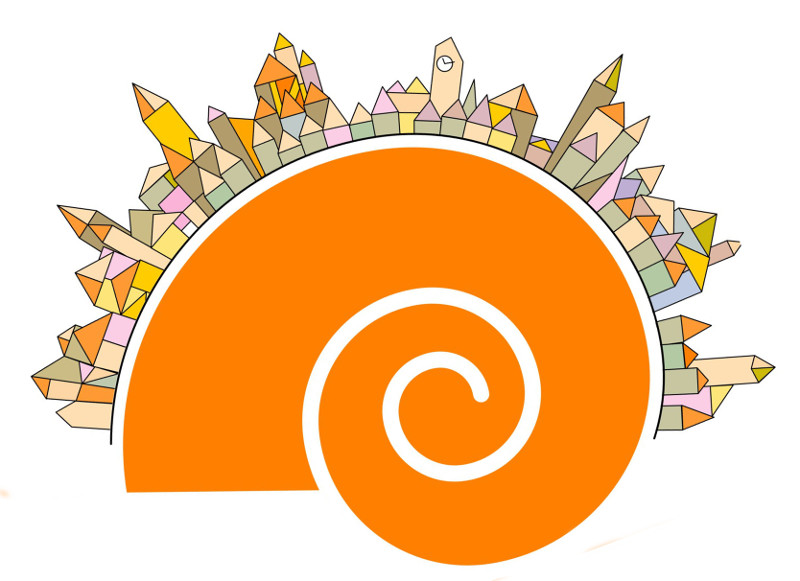 	                                    SERVIZI	FAMIGLIA        PARTENARIATI                                               CITTASLOW SCHOOLSeguendo la traiettoria della chiocciola la scuola procede con un andamento circolare trascinando con se le istituzioni che trova lungo il cammino. Questa è la nostra idea di Cittaslow School all’interno del progetto Cittaslow Education in action.FAMIGLIA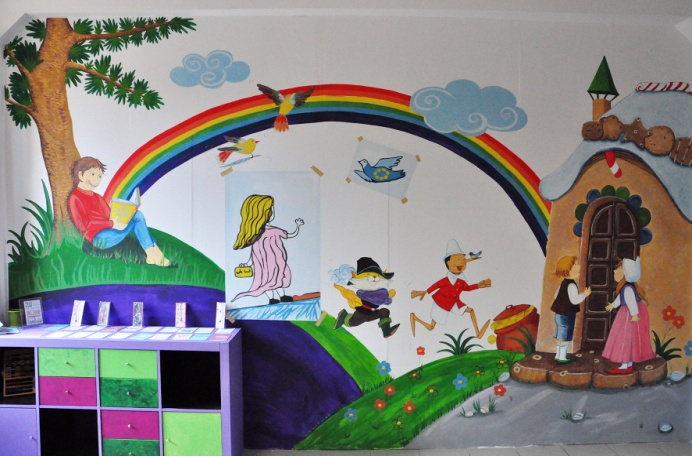 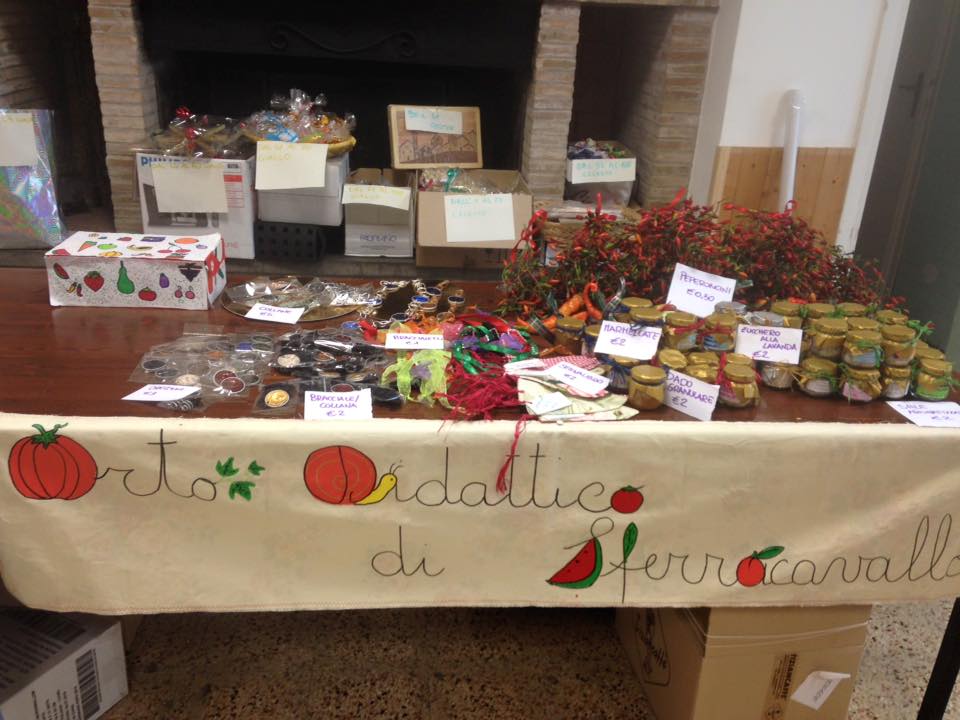 La scuola cerca di creare un clima positivo con le famiglie attraverso una continuità trasversale che si attua:Partecipando agli impegni che gli insegnanti organizzano per i genitori (colloqui, assemblee);Facendo riferimento al rappresentante di classe eletto dai genitoriCollaborando ad eventi che riguardano l’istitutoProponendo progetti, attività, uscite agli insegnantiFacendo rete durante le decisioni importanti che riguardano la scuola (e non solo la classe).SERVIZI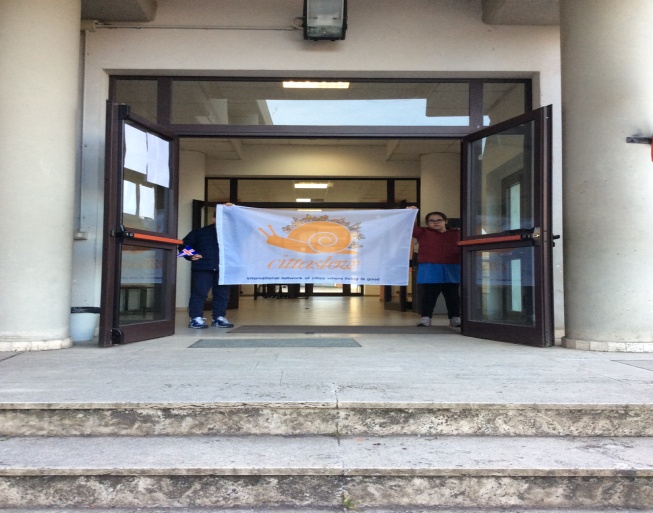 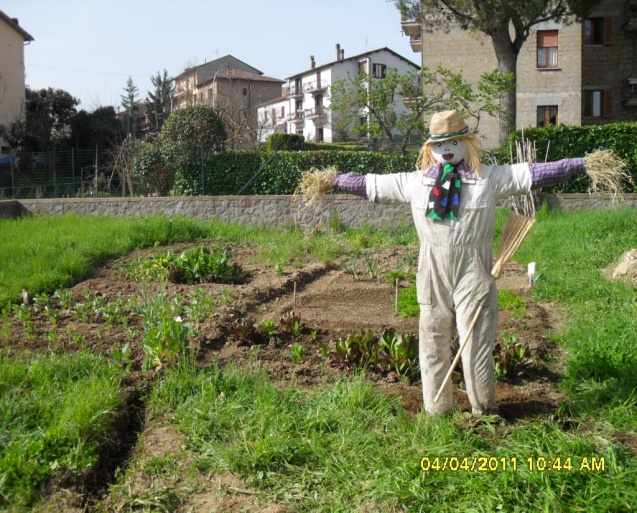 Comune, Cittaslow, enti formativi, associazioni di volontariato, società sportive si attivano in favore della scuola per la formazione, la progettazione dell’offerta formativa, per la gestione degli spazi, per la sicurezza e il benessere del personale, per l’informazione e la diffusione di attività culturali, sociali e sportive.TERRITORIO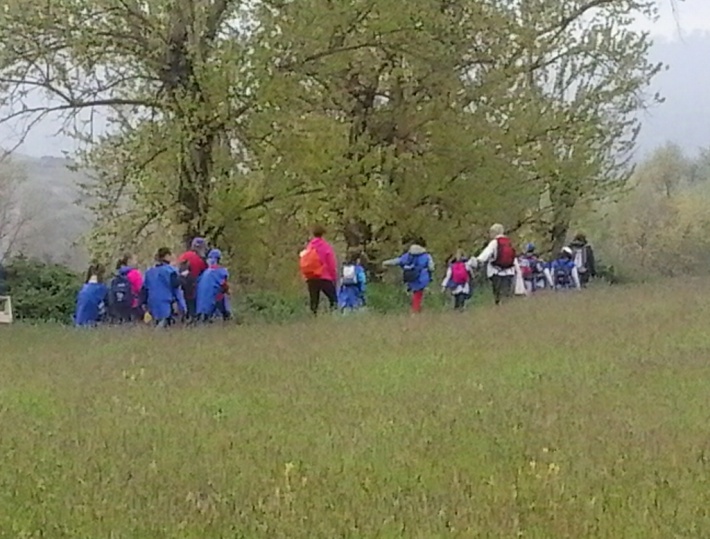 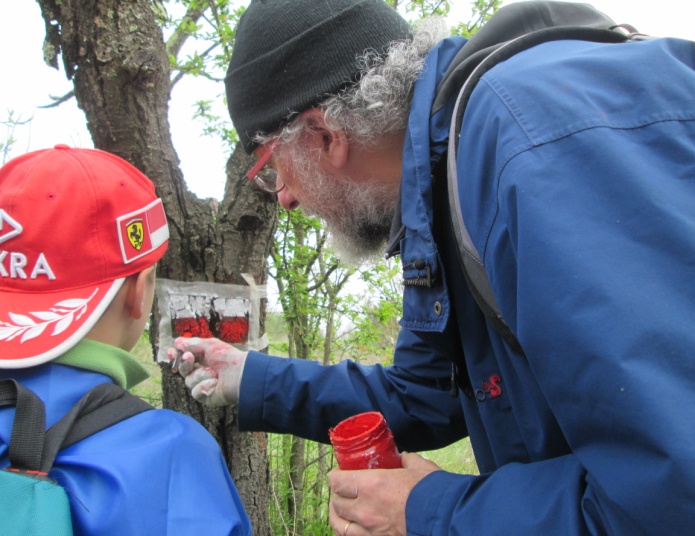 La scuola si impegna:Alla conoscenza approfondita del proprio territorio attraverso storie, leggende, narrazioni, biografie, ricette;Alla scoperta di nuovi percorsi (strade, sentieri, ecc.);Alla divulgazione della cultura, delle tradizioni e delle innovazioniAMBIENTE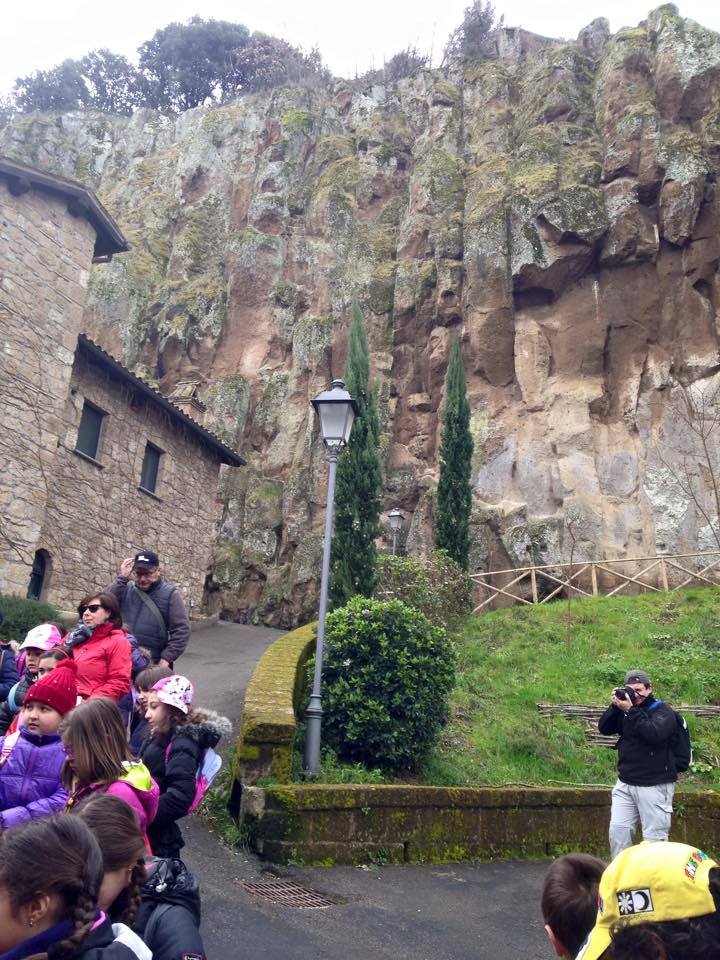 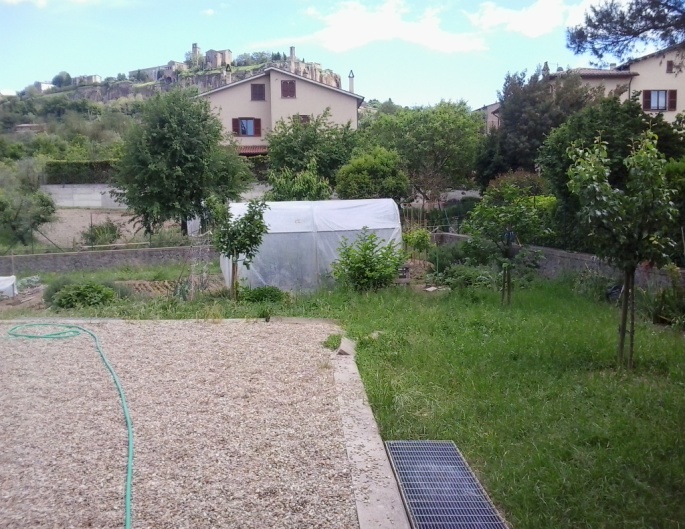 Nella programmazione didattica ed educativa la scuola propone nelle varie fasce d’età:La valorizzazione dell’ambiente circostanteL’approccio pratico all’osservazione diretta del ciclo vitale delle piante e delle attività agricoleL’educazione ad un atteggiamento coscienzioso verso la prevenzione all’inquinamento, all’uso e consumo dell’acqua, contro lo spreco alimentare.PARTERNARIATI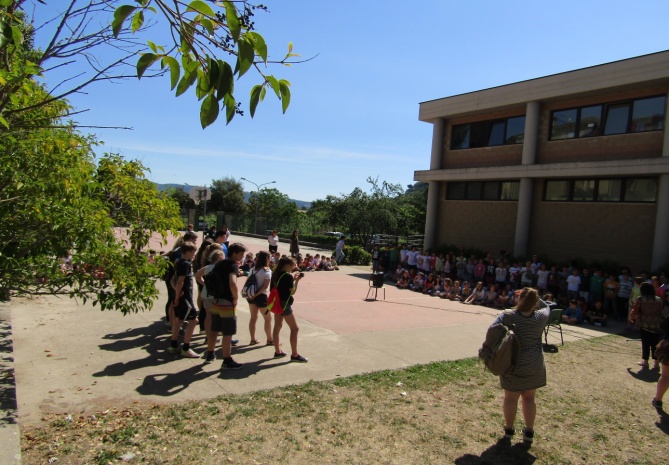 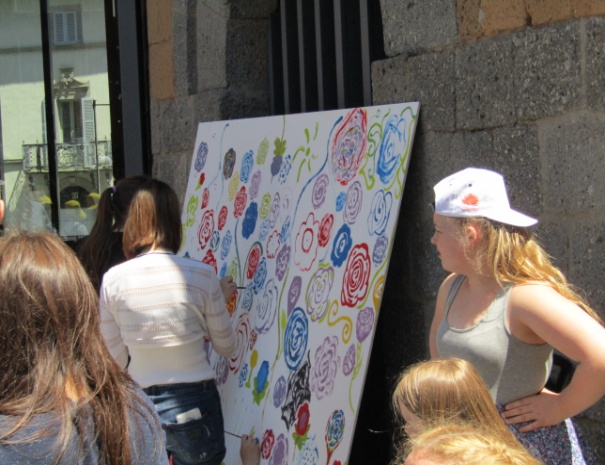 Il progetto Erasmus+ ha permesso di divulgare, oltre il proprio territorio, l’entità della scuola di appartenenza con le attività didattiche, culturali e laboratoriali attraverso i progetti. Nello specifico, l’incontro con altre scuole facilita:Lo scambio di metodi, tecniche, attività educative e scolastiche;La conoscenza di altre realtà culturali;I sentimenti di amicizia e solidarietà.